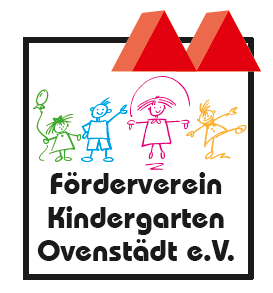 Beitrittserklärung__________________________________________________________________________Name, Vorname__________________________________________________________________________AnschriftEmailadresse: ______________________________________________ (freiwillige Angabe)Hiermit erkläre ich meinen Beitritt zum Förderverein für den ev. Kindergarten Ovenstädt e. V. zum _________________________________ (Eintrittsdatum)Ort, Datum 			UnterschriftDer Mitgliedsbeitrag beträgt pro Familie und Monat mindestens 1,00€. Er wird 1 x im Jahr abgebucht (mind.12€ pro Jahr). Freiwillig können Sie den Beitrag erhöhen.Die Mitgliedschaft wird zunächst für 1 Jahr abgeschlossen. Sie verlängert sich automatisch um weitere 12 Monate, wenn sie nicht rechtzeitig gekündigt wird. Eine Kündigung ist frühestens nach 12 Monaten zum Ende eines Jahres möglich. SEPA-LastschriftmandatFörderverein für den ev. Kindergarten Ovenstädt e.V.Gläubiger-ID : DE17ZZZ00000978878Mandatsreferenz: Wird separat mitgeteiltIch ermächtige den Förderverein des ev. Kindergarten Ovenstädt e.V., Zahlungen von meinem Konto mittels Lastschrift einzuziehen. Zugleich weise ich mein Kreditinstitut an, die vom Förderverein auf mein Konto gezogenen Lastschriften einzulösen. Hinweis: Ich kann innerhalb von acht Wochen, beginnend mit dem Belastungsdatum, die Erstattung des belasteten Betrages verlangen. Es gelten dabei die mit meinem Kreditinstitut vereinbarten Bedingungen. Beitrag (mind.12€): _______________________________________ (bitte tragen Sie hier mind.12€ ein)Bankverbindung: Kontoinhaber		_______________________________________Kreditinstitut:		_______________________________________IBAN:		 	_______________________________________BIC:			_______________________________________________________________________________________________Ort, Datum und Unterschrift (Mitglied) Emailadresse des Fördervereins: foerderverein-Kita-ovenstaedt@gmx.deSparkasse Minden-Lübbecke  IBAN: DE70490501010054001318;  BIC: WELADED1MINVolksbank Mindener Land eG IBAN: DE604906012704116932 00; BIC: GENODEM1MPW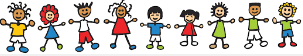 